Publicado en Valencia el 19/05/2021 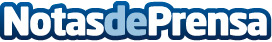 Descubrir otras formas de amar en la nueva novela de Miguel A. Soriano: '¿Hasta dónde?'Las diferentes formas que puede tomar el amor, y los problemas que este puede acarrear, son los temas que el valenciano Miguel A. Soriano ha querido tratar en su bilogía '¿Hasta dónde?', dos novelas que abarcan una misma historia (o historias) con un eje común: las relaciones personales afectivas o románticas, y las dificultades que, en muchos casos, se interponen ante ellasDatos de contacto:Miguel A. SorianoContacto con el autor695034207Nota de prensa publicada en: https://www.notasdeprensa.es/descubrir-otras-formas-de-amar-en-la-nueva Categorias: Literatura Valencia Entretenimiento http://www.notasdeprensa.es